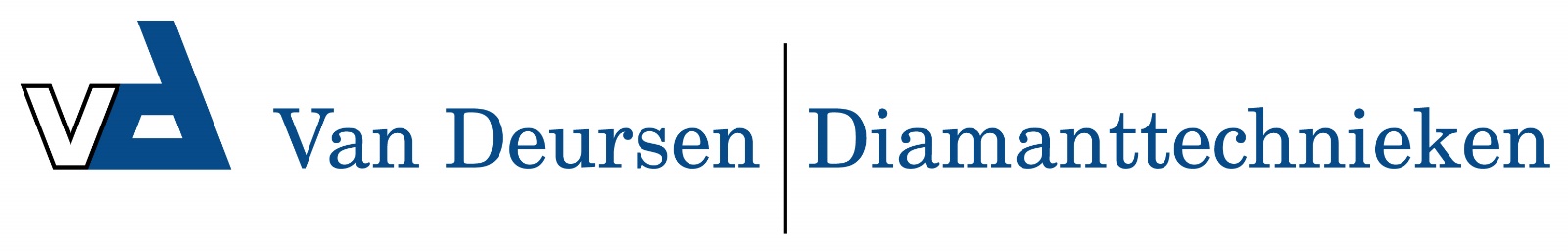 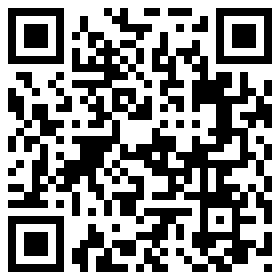 669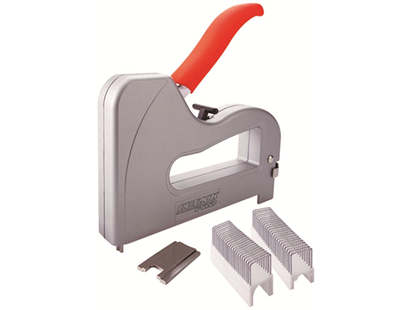 Kabeltacker voor professioneel gebruik, voorzien van een instelbare slagkrachtregeling
afmeting: 189 x 30 x 180 mm
behuizing: metaal
toepassing: kabels tot 500 VArtikelnummergewichtbevestigingsmiddelen40100321155 gKabelniet 1825, 1811, 1809